Honors Chemistry - Unit 5 Bonding and NomenclatureIonic Naming Quiz:  Thursday, Oct. 11			Vocab Quiz:  Friday, Oct. 12		              Covalent Naming Quiz:  Tuesday, Oct 16			Mixed Naming Quiz:  Wednesday, Oct. 17		             Test: Friday, Oct. 19					Warm-Ups/PS due:   Friday, Oct. 19Bonding Project Due:  Wednesday, Oct. 17VOCABULARY: monatomic ion			cation			anion			binary compoundionic compound			transition metal		polyatomic ion	 	nomenclaturemolecular compound		molecular formula	hydrate			London Dispersioncovalent bonds			molecule		polar covalent      		nonpolar	 covalentVSEPR				dipole-dipoleresonance structure		intermolecular forces	Van der Waals forces			FORMULAS/CONSTANTS/INFO TO BE MEMORIZED:Charges from periodic table		Numerical prefixesOBJECTIVES:Understand how to find oxidation numbers from the periodic table and be able to use them in writing formulas.Memorize the common polyatomic ions.Be able to write and name ionic and molecular formulas.Be able to name transition compounds.Be able to identify the location of the metals and nonmetals on the periodic table.Know the names of the families on the periodic tableBe able to describe and identify the three types of bonds: ionic, molecular, and metallic.  Be able to describe characteristics of ionic, molecular and metallic compounds.                          Be able to describe the difference between polar and nonpolar molecular bonds.          Be able to determine bond type using the periodic table or electronegativity differenceBe able to identify VSEPR model for covalent moleculesBe able to differentiate between IMFCommon Polyatomic Ions (many are in the reference packet)*Acetate	C2H3O2 1-			*Ammonium 	NH4  1+  Cyanide	CN 1-				   Hydroxide	OH 1-*Carbonate	CO32-				*Nitrate		NO31-  Chromate	CrO42-				  Nitrite		NO21-  Perchlorate	ClO41-				  Peroxide	O22-*Phosphate	PO43-				*Sulfate		SO42-  Sulfite		SO32-				  Chlorate	ClO31-  Bicarbonate	HCO31-Common Acids  -  Need to be memorized!!!Hydrochloric Acid		HCl			Nitric Acid		  	HNO3Acetic Acid			HC2H3O2		Sulfuric Acid			H2SO4Carbonic Acid			H2CO3			Phosphoric Acid			H3PO4Lewis Dot Structures 	-  Ionic & Metallic BondingValence Electrons Electron Dot DiagramsHow to Make a Dot Diagram:Ionic BondingExplain:  Are these pairs likely to form ionic compounds?Cl, Br	__________     Why? K, He 	_________        Why?Na, Cl    _________         Why?4 Properties of Ionic Compounds Metallic BondingIon & Lewis Dot Structure Practice		Use your notes to answer the following.1. How can the periodic table be used to find the number of valence electrons in an atom?______________________________________________________________________________________________________________________________________________2. How many valence electrons does each atom have?a. potassium	___________		c. fluorine____________b. magnesium__________			d silicon______________3. Write the electron dot structure (Lewis Dot Diagram) for each element in question 2.a. _______________			c. _______________		b. _______________			d. _______________4. Write complete electron configurations for the 1+ ion of sodium (Na) and the 3- ion of nitrogen (N).Na+___________________________________________________________N3-________________________________________________________5. Metals ___________ electrons to become cations. Nonmetals __________ electrons to become _________________.6. How many electrons will each element gain or lose in forming an ion?a. calcium (Ca) ____________		b. aluminum (Al) __________	c. fluorine (F) _____________		d. oxygen (O) _____________7. Write the ion symbol for each of the ions in question 6.a. calcium (Ca) ____________		b. aluminum (Al) __________	c. fluorine (F) _____________		d. oxygen (O) _____________8. What are the 4 characteristics of ionic compounds?a.___________________________________________________________________b.___________________________________________________________________c. __________________________________________________________________d. __________________________________________________________________9. How many electrons must be gained by each of the following atoms to achieve a stable electron configuration?a. N ____________		b. S _____________	c. As ____________		d. Se ____________10. Circle the pairs of elements that will not form ionic compounds.a. sulfur and oxygen		b. sodium and calciumc. sodium and sulfur		d. oxygen and chlorine11. For each of the above pairs, explain why it will or won't form an ionic compound..a. ____________________________________________________________________b. ____________________________________________________________________c. ____________________________________________________________________d. ____________________________________________________________________Chemical Formulas and Chemical CompoundsSample problems:  circle the correct answers.CaO is a(n) { ionic compound / molecule }.  The formula for CaO is known as a { formula unit / molecular formula }CaO is bonded by { ionic / covalent } bonds.  An oxygen molecule, O2, is a(n) { ionic compound / molecule }.O2 is bonded by { ionic / covalent } bonds.  Chemical FormulasA chemical formula could be either a molecular formula or a formula unit.Either way, the chemical formula indicates the ______________________________ of each ___________ in a chemical compound.Parentheses around a polyatomic ion identify it as ___________ unit and any subscripts written next to parentheses apply to all the atoms inside the parentheses.Sample problems:  circle or fill in the correct answers.Butane, C4H10, is a(n) { ionic compound / molecule } that has ______ carbon atoms and ______ hydrogen atoms.Aluminum oxide, Al2O3, is a(an) { ionic compound / molecule } that has ______ aluminum ions and ______oxide ions in its simplest ratio.Calcium chlorate, Ca(ClO3)2, has ____ calcium ions Ca2+,        ____ chlorate ions ClO3-,             ____ chlorine atoms Cl, and                    ____ oxygen atoms O.Magnesium phosphate, Mg3(PO4)2, has _______ magnesium ions Mg2+, ______ phosphate ions PO43-,             ______ phosphorous atoms P, and        ______ oxygen atoms O.Naming monatomic cations (positive ions) – alkali and alkaline-earth metals.	Naming ions for alkali and alkaline-earth metals is easy.  Just use the element’s name plus the word ion.Use your periodic table to assign charges. (remember charges are a result of elements following the octet rule when forming compounds!)Complete the table:	Atom	Ion formed	Ion nameEx.  	Be	Be+2		Beryllium ion	Li	________	____________________________	Na	________	____________________________	Mg	________	____________________________	Ca	________	____________________________	You try:	Atom	Ion formed	Ion name			Al	________	_____________________________			Ba	_______	__           ____________________________Naming monatomic cations – transition metals and Sn and PbWhen naming ions for transition metals, the Stock system is used; a Roman numeral in parentheses is added to the name to indicate the charge of the ion.For example; Cu1+ is copper (I) and Cu2+ is copper (II).Complete the table:Ion	                        Ion name					    Ion		Ion namePb2+	_______________________________	________  	 iron (III) ionPb4+	_______________________________			    ________ 	 iron (II) ionYou try: 	Ion		Ion nameCu2+		 _______________________________  		 titanium (II) ionNaming monatomic anions (negative ions) – nonmetalsWhen naming anions for the nonmetals, drop the ending of the elements name and add the suffix –ide.Complete the table:Atom	Ion formed		Ion nameEx.	Cl	    Cl-1		         Chloride ion  F	________	___________________________	  I	________	___________________________	  O	________	___________________________	  N	________	___________________________ You try:Atom	Ion formed		Ion name	  P 	________	_____________________________	  Br 	_________	____________________________Forming binary ionic compounds	 (Criss-Cross Method)Naming binary ionic compoundsCombine the names of the cation and the anion.  Example: BaBr2 is named barium bromide.First write the ions formed for the following elements. Then use the Criss Cross method to determine the formula.  Then name the compounds.Elements		Ions formed		Formula Unit	   	Name magnesium and iodine	_____    _____		___________	   ______________________potassium and sulfur		_____    _____		___________	   ______________________chlorine and aluminum	_____    _____		___________	   ______________________zinc and bromine		_____    _____		___________	   ______________________sulfur and cesium		_____    _____		___________	   ______________________strontium and oxygen		_____    _____		___________	   ______________________calcium and nitrogen		_____    _____		___________	   ______________________calcium and oxygen		_____    _____		___________	   ______________________copper(I) and oxygen		_____    _____		___________	   ______________________copper(II) and chlorine	_____    _____		___________	   ______________________mercury(II) and oxygen	_____    _____		___________	   ______________________nitrogen and aluminum  	_____    _____		___________	   ______________________Writing names from formulasExamples: Name the following compounds:CaCl2    	_________________________________FeO2	_________________________________CuCl2 	_________________________________TiO2 	_________________________________You try:HgF	 ____________________________ZnBr2	 ____________________________Al2O3 	_____________________________CuO 	_____________________________Chromium (III) sulfide 	_______________Naming binary ionic compounds that contain polyatomic ionsThe polyatomic ions are in your reference packet. The most common oxyanions – polyatomic anions that contain oxygen, end in –ate.  Oxyanions with one less oxygen end in –ite.For example:  NO3-1 is nitrate			SO42- is sulfateNO2-1 is nitrite			SO32- is sulfiteAnions with one less oxygen than the –ite ion are given the prefix hypo-.Anions with one more oxygen than the –ate ion are given the prefix per-.ClO-1 is hypochlorite		ClO3-1 is chlorate	ClO2-1 is chlorite 			ClO4-1 is perchlorateNaming compounds with polyatomics is the same as naming other compounds, just name the cation and then the anion.  If there is a transition metal involved, be sure to check the charges to identify which ion (+1, +2, +3, +4….) it may be so that you can put the correct Roman numeral in the name.  Name the following:NaOH  _____________________________		KClO3 		_____________________________Ca(NO3)2 ___________________________		NaC2H3O2	 _________________________NH4NO2 ___________________________		Co(NO2)2 	____________________________Mn(SO4)2 __________________________		CuPO4		__________________________Determining the formula unit when the compound has a polyatomic ionUse the Criss-Cross Method.  Parentheses are used around polyatomic ion if more than one polyatomic ion is present.   Determine the formula for the following			   Ions formed		    Formula unit1.   potassium hydroxide  			______    _______	______________2.  ammonium acetate			______    _______	______________3.  magnesium permanganate		______    _______	______________4.  iron(III) nitrate			______    _______	______________		5.  sodium sulfate				______    _______	______________Naming binary molecular compounds (You must memorize the prefixes!!) With molecules, the prefix system is used  1		mono-			6		hexa-2		di-			7		hepta-3		tri-			8		octa-4		tetra-			9		nona-5		penta-			10		deca-The less-electronegative element is always written first. The first element only gets a prefix if it has more than one atom in the molecule.The second element always gets the prefix and the ending –ide.The o or a at the end of the prefix is dropped when the word following the prefix begins with another vowel, for example monoxide or pentoxide.Molecular Naming PracticeWrite the Formula					Write the NameNaming Acids – memorize acid names for test!Names and formulas for some common acids.  Traditional acids begin with H+Binary acids those made of one element and H are usually named Hydro (element) ic.Acids formed from polyatomic ions that end with ate are named with ion(drop ate)-icHCl  		hydrochloric acid			H3PO4			 phosphoric acidHNO3		nitric acid			H2SO4			sulfuric acidH2CO3		carbonic acid			HC2H3O2 (CH3COOH)	acetic acidHydrates: Ions that are chemically bonded to water molecules are called hydrates.Formulas for hydrated compounds place the water following a dot after the regular formula.  Prefixes used in naming hydrates are the same as those used in naming molecular compounds (see table above)Example   CaSO4 ∙ 2 H2O  is calcium sulfate dihydrateAnd the formula for copper (II) sulfate pentahydrate is		__________________________________You try:  	Name 		      	   Formula_________________      		CaCrO4 ∙ 3 H2OIron (II) fluoride octahydrate 	 ____________________________  Naming chemical compounds flowchart 		Starting with the formula – is the first element H?	          No					           			Yes																					The compound contains:			         			compound is an acid-  use acid listOnly 2 elements	    		3 or more elementsCompound is binary		compound contains a polyatomic ion – use poly listWill use – ide ending              If the first element is in 1A, IIA, IIIA 	              If the first elementor is Zn (2+) or  Ag (1+)			is a transition metalname the cation and then the polyatomic ion	            use a roman numeral for the cation (Li2CO3 = lithium carbonate)	            and then write the polyatomic ion 									            (make an X and solve for it)            (CuSO4 = copper (II) sulfate)          Is the first element a metal?               		                    NO – it is a nonmetal – this is a molecular compound – use               YES                                            prefixes in the name (N2O3 = dinitrogen trioxide)If the first element is IA, IIA, IIIA or Zn (2+) or Ag (1+) name the cation and then              the anion making the ending –ide.If the first element isA transition metal –	Use a roman numeral for	The cation  and write the anion with an –ide ending- use an X to solveFor the roman numeralStarting with the name of the compound			Contains a prefix?  NO     			YES			 Molecular compound – use                                          prefixes in the formula		Ionic Compound		Identify symbolsIf the first element is IA, IIA, IIIA 		Roman Numerals present		Polyatomic ions (more thanor Zn (2+) or Ag (1+) use the 		gives charges for transition    	2 elements present) use periodic table for charges			cation				packet for chargesBalance charges – use crisscross method – add parenthesis for any multiple polyatomic ionsWriting Formulas and Naming CompoundsIntroductionWriting formulas and naming compounds can be confusing because there are different types of compounds that follow different rules.  Additionally, some compounds (H2O, NH3, CH4, etc.) simply have common names that must be memorized.The two types of compounds we will focus on first are ionic compounds (formed from positive and negative ions) and binary nonmetal compounds (molecular compounds).  Later we will add acids.  So… you must recognize the type of compound before you try to name it.  [Note: + ion = “cation” and – ion = “anion”.]I.  Writing Ionic FormulasII.	Naming Ionic CompoundsWriting Chemical Formulas		1. calcium chloride_______________				23.  manganese (II) nitrate ________2.  Hydrogen bromide _____________				24.  chromium (III) sulfate ________3.  potassium hydride ________________			25.  Ammonium sulfide ________4. aluminum oxide______________   				26.  Rubidium acetate __________5.  sodium fluoride _______________				27.  ammonium sulfate  ________6. lithium chloride	___________				28.  lithium carbonate  _________7.  aluminum chloride ___________				29.  Cerium (III) phosphate _____8. Zinc iodide __________					30.  Carbon trioxide __________9. potassium fluoride _________				31.  Barium nitrite ___________10. calcium telluride  ________					32.  magnesium oxide _________11. copper (II) carbonate ____________				33.  Lithium sulfite ________12.  potassium hydroxide _________				34.  Magnesium hydroxide ______13. calcium carbonate ___________				35.   tin (I) chloride   ________14.  rubidium cyanide _________				36.  Strontium hydroxide _______15.  Iron (II) iodide ________					37.  Magnesium nitrate _______16.  sodium cyanide ________					38.  Aluminum sulfate _______17.  manganese (III) oxide _________				39.  Potassium cyanide ________18.  magnesium phosphate ________				40.  Tin (IV) chloride ________19.  mercury (II) cyanide __________				41.  dinitrogen tribromide_________20. Nickel (II) oxide  _________				42.  Strontium phosphide ___________21.  potassium nitrate ___________				43.  sodium hydroxide __________	         22.  Mercury (II) chloride ________				44.  Magnesium sulfate monohydrate									_________________________Naming Chemical compounds1. BaCl2  ______________				23.  Na3PO4 ________________2. NaCl _____________				24.  NH4Cl _______________3.  HgCl _______________				25.  Zn(NO3)2  __________________4.  H2S __________________				26.  NaNO3  ________________5. KBr ______________				27. (NH4)2SO4  ______________6.  AlCl3  ________________				28.  Fe(NO3)3  _____________7.  Na2O ___________________			29.  NaC2H3O2 ________________8.  BaSe __________________				30.  NH4C2H3O2 ________________9.  HCl ___________________				31.  CuSO4  _______________10. KCl ________________				32.  Ca(C2H3O2)2 _________________11.  NaOH  __________________			33.  Cd3P2  ________________12. CuSe ___________________			34. NaOH ___________________13. FeO2 ___________________			35. Co3(PO4)2  _______________14.  K2CO3 _________________			36.  LiH __________________15. Ga2Te3 _____________________			37.  NH4Cl _________________16. CsC2H3O2____________________			38.  Mn(NO3)2 ∙ 4 H2O_________________17 Ba(OH)2  __________________			39.  CaF2  ________________18. Pb(CN)2   _________________			40. KC2H3O2     ____________19.  HgI2 _________________				41.  MgH2  ____________20. NH4NO3 _________________			42.  MnO ______________21. Na2SO4  _____________________			43. H2CO3  ________________22. Al(NO2 )3  ________________________        	44. HNO3 _______________Mixed Naming Practice:Review Sheet - Nomenclature ChemistryAnswer the following questions.Give three examples of elements that are metals. Give three examples of elements that are non-metals. Give three examples of metalloids. Write the common oxidation number (charge) for the following monoatomic and polyatomic ions.4.   silver 			5.  alkali metals (group 1) 		6.  Halogens (group 17) 7.  choride 			8.  carbonate 			9.  magnesium 10.  chlorates 		11.  sodium 			12.  phosphate Write the chemical formula or name of each of the following compounds.  Remember that a compound always has a neutral charge.calcium chloride 				26.  Al2 (SO4)3 potassium chloride 			27.  NaF lithium fluoride 				28.  Li2O barium iodide 				29.  MgCl2 iron (II)  nitrate 				30. CuO2______beryllium carbonate 			31.  K2S ٠ 5 H2O  _____________________barium chlorate 				cobalt (III) nitride 				 ammonium chloride hydrochloric acid potassium sulfate rubidium phosphate sodium acetate Answers:1.  various: Li, Na, Cu etc.	2. Various: F, Cl, He	3. Various: Si, As, Sb4. 1+		5. 1+ 		6. 1-		7. 1-		8. 2-		9. 2+10. 1-		11. 1+		12. 3-		13. CaCl2	14. KCl		15. LiF16. BaI2		17. Fe(NO3)2	18. BeCO3	19. Ba(ClO3)2	20. CoN		21. NH4Cl22. HCl		23. K2SO4	24. Rb3PO4	25. NaC2H3O2	26. aluminum sulfate	27. Sodium fluoride	  	28. Lithium oxide   		29. Magnesium chloride	30. Copper (IV) oxide		31. Potassium sulfide pentahydrateVSEPR & Molecular GeometryNASL Method for Determining Molecular Shape:N stands for the number of electrons that will satisfy the rule of eight.For representative elements, N = 8,  	EXCEPT,     H and He   N = 2			Be	N = 4			B	N = 6          	To get N for a molecule or molecular ion, add the N values for all atoms in the molecule.A stands for the number of available electrons, ie, electrons in the valence shell.  This is the same as the group no. : IA, IIA, IIIA, IVA, VA, VIA, VIIA, and VIIIA.  If you do not know the group number for some reason, write the electron configuration and count up all the electrons in the valence shell.  	To get A for a molecule or molecular ion, count up the valence electrons for each atom in the molecule and add the charge if it is negative, but subtract the charge if it is positive.  S stands for the number of electrons that are shared.	S = N – A   	Divide this number by 2 to the get the number of covalent bonds in the molecule.L stands for the number of electrons that are left over. 	L = A – S 		Divide this number by 2 to get the number of lone pairs in the structure.When using this method, always keep the molecule before you.  There are exceptions to the rule of eight and you must be conscious of this when using any method for writing Lewis structures.  Practice NASL Method : Lewis Structures of Covalent Compounds worksheetRemember: atoms form compounds to create a full ___________________of valence electrons(Example slides: bonding of hydrogen and oxygen to form water)We can use Lewis dot structures to represent covalent compounds!Add up the valence electrons of ______________the atoms in the compound.  Write the symbols for the elements and _______________________them with a line(s).Least electronegative element goes in the ________________ (for example: carbon). H is __________________ on the outside.The other elements usually ___________________the center element. ______________ 2 from the total for each line drawn and arrange the rest of the electrons (dots) in pairs around the ____________________ elements first so that each atom has an octet. (H likes 2. B is happy with ____________.)4. Check for happiness (_________________________)!Example…NH3, AmmoniaN is in group 5A, so it has ________ valence electrons. H is in group 1A, so it has ________ valence electron.The compound NH3 has 1 N and 3 Hs, so 5 + (3 x 1) gives a total of _______ valence electrons for the whole compound.        H – N – H									H – N – H You try…	HF					H2O					F2Double and Triple BondsDOUBLE and TRIPLE bonds are formed when atoms share 2 or 3 pairs of electrons to attain a ___________________, noble gas configuration.These bonds are represented with ______________________________ lines in a dot diagram.Example: Nitrogen molecule, N2Count the total number of _________________________ electrons, 5 for each nitrogen atom giving a total of 10. Draw the atoms _________________________ with a line. Then ___________________ 2 for each bond (line). 10 – 2 = 8 remaining. Place the 8 remaining electrons in ________________around the 2 nitrogen atoms.But, the Ns aren’t happy. They only have _________ electrons each. What can we do??We can share ________________ than one pair. Draw the final N2 structure with a triple bond here: Now each N has _______ electrons and is happy.Let’s try a couple together…		CO2				C2H2(Show your work.)Coordinate Covalent BondsFormed when one atom contributes _________ bonding electrons so that each atom can achieve a noble gas configurationTo represent this type of bond, we use an arrow going ____________ the donor TO the atom who is receiving the electrons.Let’s look at the compound _______________________________________________.O donates a _______________ pair of electrons for sharing, forming a COORDINATE COVALENT BOND and allowing each atom to achieve noble gas configuration.Draw the final structure for CO here: Remember to include the arrow.Resonance StructuresStructures that occur when it is possible to write 2 or more _____________________electron dot structures that have the same # of electron pairs for a molecule or an ion.Example O3, OzoneStructural Formula Practice	Draw the Lewis dot structure for the following compounds with single bonds:1) HBr					2) PCl3					3) H2S		4) SCl2					5) PH3					6) CCl2F2	Draw the Lewis dot structures for the following compounds with double or triple bonds:1) SO3								2) HCN				3) SO2								4) N2Structural FormulasVSEPR Theory 					V___________________  S_______________  E________________ P_____________ R__________________Definition: Because electrons repel, _________________________________________ adjusts so the valence-electron pairs are as far apart as possible.Molecular ShapeThe shape of a molecule is determined by 2 factors:1. The number of atoms bonded to the _______________________ atom.	Double and triple bonds ________________ change the general shape.2. The number of __________________________ pairs of electrons on the ___________________ atom.	Unshared pairs of electrons on ______________ atoms in the compound don't affect the shape.VSEPR Theory: Predicts 3D shape of molecules.1. _________________ 2. ___________ 3. trigonal _______________ 4. trigonal__________________ 5. ______________________ 6. trigonal ________________________   7. _______________________Linear2 atoms bonded to the _______________ atom0 lone _____________ on the central atom.All 2-atom molecules are considered linear.Bent2 atoms bonded to the central atom1 or 2 lone pairs on the central atomNotice that the Lewis structure does _______ have to show the bent shape.Trigonal Planar3 atoms bonded to the ________________ atom0 lone pairs on the central atom.Since there are no lone pairs on the central atom, the compound is _____________.Trigonal Pyramidal3 atoms bonded to the __________________ atom1 lone pair on the central atomThe lone pair on the central atom ______________ down on the other 3 atoms causing a pyramidal shape.Tetrahedral4 atoms bonded to the central atom0 lone pairs on central atomTrigonal Bipyramidal_______ atoms bonded to the central atomAn _____________________ octetPossible for p-group elements from ______ or later periods0 _______ pairs on central atomOctahedral_______ atoms bonded to the central atomAlso an ___________________ octet0 lone pairs on central atomSummaryBond Types						3 Types of BondsIonic, Polar Covalent (Molecular), & ___________________________________ (Molecular)Remember Electronegativity?The tendency for an atom to attract electrons to itself in a _____________________.	The higher the value, the ______________________ it is at attracting electrons.The difference b/w electronegativity values determines what type of ______________ will be formed.Electronegativity is a scale from __________, Cs,  to __________, F.It generally ______________________ across a period and decreases ________________ a group.Why don’t noble gases have a value? _________________________________________________________Ionic BondsIf the electronegativity difference is ___________________________________, one atom will pull the electron completely ______________ from the other atom.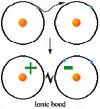 The electrons are _______________ shared.An __________________ bond  is formed as + and – attract.Electronegativity of Na is _____________; Cl is _____________.3.0 – 0.9 = 2.1; difference __________________________, so…Ionic.Polar Covalent BondsCovalent bonds _____________________ electrons.The shared pairs are pulled, similar to a ____________________________, between the nuclei of the atoms sharing the electrons.If the electronegativity difference is between _____________________________, one side of the bond becomes _______________________more negative and the other side becomes slightly more _____________________.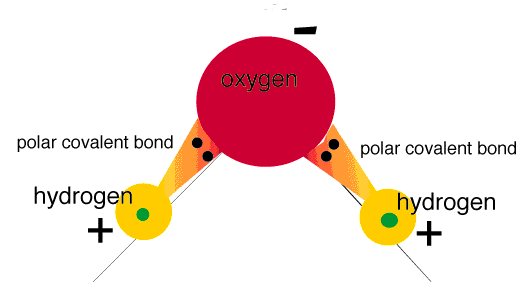 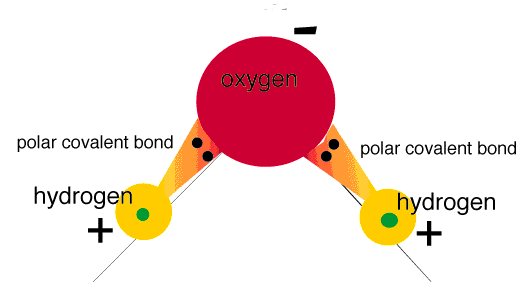 This is a _______________________________________ bond.The electronegativity  of H is ___________; Cl is ____________3.0 – 2.1 = __________; difference is b/w 0.4 – 2.0, so ________________ covalent.The electronegativity of O is ____________; H is_____________3.5 – 2.1 = ________; difference is b/w 0.4 – 2.0, so _______________ covalent.Nonpolar Covalent BondsWhen the atoms have equal pull, causing the electrons to be equally shared, the bond is _________________________________ covalent.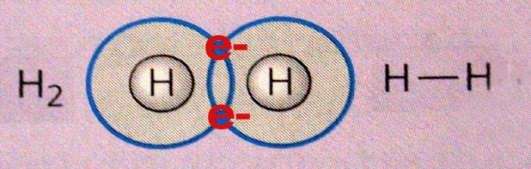 Neither side of the bond is even slightly _________________ or negative.The electronegativity difference is b/w ______________________.This is the type of bond that occurs between 2 atoms of the _______________ element. (H2, O2, Cl2, etc.)The electronegativity of H is 2.1. 2.1 – 2.1 = _________; difference is b/w 0.0 – 0.4, so ________________________ covalent.Attractions Between Molecules: Van der Waals Forces Weaker than either the ionic or _________________________ bonds that form between atoms in a compound. Responsible for determining if a compound is a liquid, gas, or ________________.3 basic types from weakest to ______________________________(London) _________________________________ forcesDipole ___________________________________________________________________________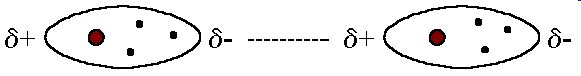 London Dispersion Forces________________________ of all molecular attractionsCaused by the motion of electrons producing a temporary ____________Strength of dispersion forces generally increases as # of electrons  in the molecule _______________________.___________ molecules have these weak attractions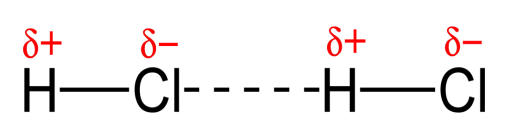 Dipole InteractionOccurs when ______________ molecules are attracted to one another.Hydrogen BondsOccurs b/w molecules in which H is covalently bonded to O, N, or ________ which are very electronegativeCauses __________ polar molecules that are _________________ attracted to each otherStill only has about __________ of the strength of a covalent bond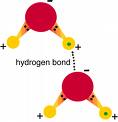 Very ImportantReason ice is less ____________ than waterReason for the relatively ____________ b.p. of waterResponsible for the double helix of the _________ molecule.Nonpolar or Polar MoleculesWe now know how to determine if the bond b/w atom and atom in a ____________________ is polar or nonpolar.But…what about the whole _________________________?Draw the Lewis __________________. If the central atom has any unshared pairs, the molecule is _______________.If there are no unshared pairs on the _________________ atom, look at the atoms around the central atom.	If they are all the _________________, the molecule is nonpolar.	If any one of them is different, the molecule is ________________.(In a 2-atom molecule, if the bond between the 2 atoms is _______________, then the whole molecule is polar.)PolarityInvolves sharing electrons (to get an octet = 8 valence e-s)equal sharing = nonpolar - no charge; this occurs when both elements have the same electronegativity (the attraction to an 	electron) so this occurs when there is a bond between 2 of the same nonmetal for example N2 – both N have an equal pull on the shared electron pair – so there is no partial charge.unequal sharing = polar – slight charges; this occurs when the two elements have different electronegativities ie you have two different nonmetals in a covalent bond; the more electronegative element (the one further to the right and up on the PT) pulls more on the shared electrons and has a slightly negative charge – the other element will be slightly positive.Ex: Classify the following as polar or nonpolar bonds: HCl,			  I2You try: classify as polar or nonpolar: 	F2,			 NO* There are some special molecular cmpds – called network solids (or network crystals) that contain extensive covalent bonding throughout a network of atoms.  These compounds are very hard and brittle and have very high melting points ex: graphite and diamonds These are the strongest bonds!Polarity Practice				Draw the Lewis Structure. If the central atom has any unshared pairs, the molecule is polar. If there are no unshared pairs on the central atom, look at the atoms around the central atom.If they are all the same, the molecule is nonpolar.If any one of them is different, the molecule is polar. In a 2-atom molecule, if the bond between the 2 atoms is polar (electronegativity difference is greater than 0.4), then the whole molecule is considered polar. Remember, a molecule with more than 2 atoms can have polar bonds between its atoms (based on differences in electronegativity) and still be an overall nonpolar molecule. BOND STRENGTHS:Ionic: Generally the strongest bond type = the larger the ion charges the stronger the ionic bond ie Calcium Chloride, CaCl2  is stronger than potassium chloride KCl because Ca has 2+ charge involves 2 e- transferring and K has a 1+; only 1 e- transferringMetallic: medium strength between ionic and covalentCovalent: Weakest bond type- (exception network solids like diamonds- strongest bond type) Ex problem: Classify the following from strongest to weakest bond:	Copper wire, carbon dioxide, lithium chloride (LiCl) and aluminum nitride (Al3N2).You try: Rank the following from strongest to weakest bond:Water, potassium iodide (KI), pure gold necklace, and calcium fluoride (CaF2)Review Sheet & Naming Practice		Lewis Dot Structures1. Write the symbols for the elements and connect them with a line. H is always on the outside. The other elements usually surround the center one.2. Add up the valence electrons of all atoms in the compound. Subtract 2 for each line drawn. 3. Arrange the remaining electrons in pairs around the outer elements first so that each atom has an octet.  				        (H likes 2. B is happy with 6.)4. Check for happiness (stability)!5. Change unshared pairs of electrons into extra bonds if necessary.VSEPR ShapesPolar or Nonpolar BondsPolar or Nonpolar Molecule1. Draw the Lewis Structure. 2. If the central atom has any unshared pairs, the molecule is polar. 3. If there are no unshared pairs on the central atom, look at the atoms around the central atom.a. If they are all the same, the molecule is nonpolar.b. If any one of them is different, the molecule is polar. 4. In a 2-atom molecule, if the bond between the 2 atoms is polar (electronegativity difference is greater than 0.4) then the whole molecule is considered polar. Naming Molecular CompoundsFirst, is the compound molecular?If the first element is a nonmetal, then the compound is molecular.DO NOT USE CHARGES!!! DO NOT SIMPLIFY!!!Use PREFIXES to show how many of both elements!Don’t write mono- on first element.First element keeps its name; 2nd element ends in –ide. Bonding Basics Review 2. Ionic Bonds - Draw the Lewis dot diagrams for each atom, draw arrows to show the transfer of electrons, write the charge for each ion, and then write the chemical formula.  We will do A together!(A) Potassium + sulfur 		(B) Magnesium + Oxygen		 (C) Lithium + Nitrogen 3. Covalent Bonds – Draw the Lewis structures for each atom, draw lines to show the electrons that are shared, and then write the chemical formula.(A) Fluorine + Fluorine (B) 3 Hydrogen + 1 Phosphorus (C) 2 Hydrogen + 1 SulfurProperties of ionic, covalent and metallic bonds:Strongest bond type: __________________ remember this involves a transfer of electrons.Because this is the strongest bond type: ionic compounds tend to have:_______________ melting points and boiling points (it takes more energy for these compounds to change states of matter).Are  ______________________ - they will break down into ions in water and will conduct an electric current.Ionic compounds tend to be brittle.Weakest bond type: __________________ remember this involves sharing electrons.Because this is the weakest bond type: covalent bonds tend to have:_______________________ melting points and boiling points (it requires less energy for these compounds to change states of matter).Are ______________ - they will not conduct an electric current in water.Covalent bonds may be polar (unequal sharing – partial charges) or nonpolar (equal sharing – no charges).Review on Bonding 		2. Explain why the oxidation number of Magnesium is 2+ in ionic compounds (It is recommended you use an electron configuration diagram in your explanation)For the following use: 	 C)  Covalent Bond             I)  Ionic Bond             M) Metallic Bond	3. KBr		4. Copper wire		5. NaCl		6. NH3			7. Br28. Which of the above would have the highest boiling point(s)?9. Which of the above have the weakest bonds?10. which of the above is soluble in water?11. Which of the above is nonpolar covalent?12. Which of the above is polar covalent?13. Which of the above would be malleable and ductile?Unit 5 Problem Set						Review Questions:We are taking a class field trip to Europe to practice the factor-label conversion method.  For each question show your work and include all units.You are filling out the passport application using a pencil containing lead 0.7 mm in diameter.  What is the diameter in cm?____________The class is flying from GSO to London.  If the trip is 3200 miles, what is the distance in km?  ____________In meters?____________Identify the following bond types: (ionic, covalent or metallic)CaCl2 ______________________				c. H2 _______________ gold necklace _________________________List the above in order of strongest bond to weakest bond:____________			_________________			_______________   (strongest)								        (weakest)Identify the family (name not number), period and metal/non-metal for the following elements:Comparing radio waves, IR and UV light which:Has the longest wavelength ________________Has the highest frequency ________________c.    Has the lowest amount of energy ______________d.    Is the produced when an electron jumps from n = 5 to n = 4 ______________Write the symbol for the following elements:An atom with 33 protons and 33 electrons _________________An atom with 33 protons and 36 electrons _____________An  atom with 33 protons, 33 electrons and 44 neutrons______________Write the letter (A, B or C) for the above atom that represents an ion ____________Write the letter (A, B or C) for the above atom that represents an isotope ________________Draw Lewis dot diagrams and show the transfer of electrons when strontium and chlorine atoms combine in an ionic compound – write the formula for the compound formed and name the compound.What is the wavelength and energy type when a Hydrogen atom jumps from n = 5 to n = 3?	Is Energy released or absorbed?										Wavelength:_________________										  Energy type:________________									E released or absorbed:________________ Describe the 3 intermolecular forces (IMFs), include their relative strengths.  (Be specific!)Why would sugar (C12H22O11) melt before salt (NaCl)?Write the Lewis Structures for each of the following, identify the shape of the molecule and identify as polar or nonpolar.  (Show all work to receive full credit!)water						c.  sulfur hexoxideammonia					d.  boron trihydride1) diantimony trioxide ________________________1) CO2 __________________________________2) carbon monoxide _________________________2) CI4 __________________________________3) oxygen difluoride _________________________3) P2O3 _________________________________4) sulfur hexachloride _______________________4) N2O3 _________________________________5) sulfur tetraiodide _________________________5) Cl2O7 ________________________________6) dicarbon octafluoride ______________________6) BI3 ___________________________________7) dichlorine heptaoxide _____________________7) S2Cl4 _________________________________8) tetraphosphorus decaoxide _________________8) NO ___________________________________9) pentaphosphorus nonachloride ______________9) CS2 ___________________________________10) sulfur trioxide __________________________10) I2O5 _________________________________11) dihydrogen tribromide ___________________11) N2O4 ________________________________12) nitrogen trisulfide _______________________12) SiBr4 ________________________________13) heptachlorine monophosphide _____________13) P6F9 _________________________________14) fluorine monosulfide ____________________14) Br2Cl _________________________________15) hexabromine dinitride ___________________15) I8P ___________________________________IonicBinary NonmetalFormula+ ion before – ionex: NaCl     (NH4)2SO4   Al2S3   usually the less electronegative atom is firstex: CO       CO2          N2ONamingName of cation + name of anionsodium chlorideammonium sulfatealuminum sulfideIndicate the number (mono, di, tri, and kind of atoms.  First element is simply name of element.  Second element name ends with “ide”carbon monoxidecarbon dioxidedinitrogen monoxideClNO3S2CO32N3PO43OHNa+NH4+Sn2+Hg22+Al3+Sn4+CationAnionFormulaNameCu2+OHBa2+SO42NH4+Cr2O72Ag+C2H3O2Fe3+S2Chemical FormulaName of Compound    CCl4Nitrogen gasOxygen gasTin (II) fluoride    CO2Argon gasTrinitrogen hexoxide     NO     NO2     PbSeHydrogen gas     CO     OF2Sulfur dioxideBeryllium phosphide     SO3Carbon monoxideLead (IV) carbonateAmmoniaBeryllium phosphate     CaSO3     P2O5Zinc chlorate     CS2     BaSMethane     SrSBeryllium hydroxideDinitrogen pentoxideBONDAtoms involvedForcePropertiesExamplesRelative strengthIONIC – transfer of electrons(∆ EN) is >1.7Metal & Nonmetal orMetal & polyatomic ionAttraction between ions, opposite charges attractHigh melting point.High boiling pointWater solubleCrystallineAq solutions conduct a currentNaClMgOCaSK2SO4 (also includes cov bond)Generally the strongest bond type = the larger the ion charges the stronger the ionic bond.COVALENT-Sharing of electrons(∆ EN) is <1.7Two nonmetalsPolar = unequal sharing = partial chargeNonpolar = equal sharing = no chargeSharing of electronsLow melting & boiling  pointBrittleNonconductorsWaterCO2NH3Weakest bond type- (exception network solids like diamonds) Strongest: H bondDipole-dipoleWeakest: dispersion forcesMETALLIC-Free flow ofElectronsTwo metalsSharing of electrons between all atomsGood conductors.Malleable = shapeable, Ductile = able to be drawn into wireCopper wireIron barMolecular ShapeType of MoleculeAtoms Bonded to Central AtomLone Pairs of e-s on Central AtomLinear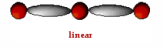 AB220Bent2 surrounding atoms – I pair of lone e-s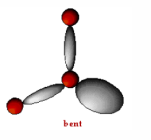 AB2E21Trigonal Planar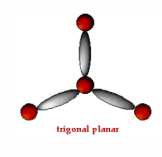 AB330Tetrahedral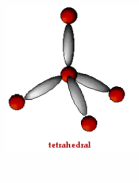 AB440Trigonal Pyramidal3 surrounding atoms – I pair of lone e-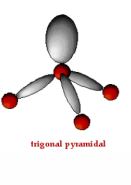 AB3E31Bent2 surrounding atoms – 2 pairs of lone e-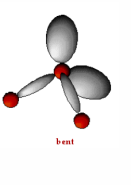 AB2E222TrigonalBipyramidal5 surrounding atoms – 0            pairs of lone e-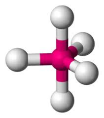 AB5E050Octahedral 6 surrounding atoms – 0 pairs of lone e-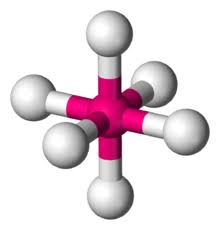 AB6E060CS2BF3NI3H2SeCl2C2H4Shape# of atoms bound to central atom# of lone pairs on central atomLinearBentTrigonal PlanarTrigonal PyramidalTetrahedralTrigonal BipyramidalOctahedralChemical FormulaLewis StructureSketch of MoleculeShape of MoleculeH2ONH3CH4H2SCCl4CCl2F2N2CO2MoleculeLewis StructureGeometry(Shape Name)Polar / NonpolarH2BH3N2SO2NH3CO2COShapeAtoms Bound to Central AtomUnshared Pairs on Central AtomLinear20Bent21 or 2Trigonal Planar30Trigonal Pyramidal31Tetrahedral40Trigonal Bipyramidal50Octahedral60Type of BondDifference in Electronegativity ValuesNonpolar Covalent (Molecular)0.0 – 0.4Polar Covalent (Molecular)0.5 – 2.0IonicGreater than 2.0ElementAtomic symbolTotal # of Electrons # of Valence Electrons# of Electrons Gained or LostOxidation Number (charge)BromineLithiumCalciumSulfurBoronSiliconPhosphorusBond TypeType of atomsOne PropertyOne exampleElementFamily nameValence ElectronsMetal, nonmetal, metalloidCaOHeAsF